Thursday 11th FebruaryLi: to be able to write a descriptive information section for an information leafletI will be successful if:I can recall key informationI can use coordinating conjunctions I can use adjectives I can use question marksOverwrite: rewrite each line in your own wordsThe Parthenon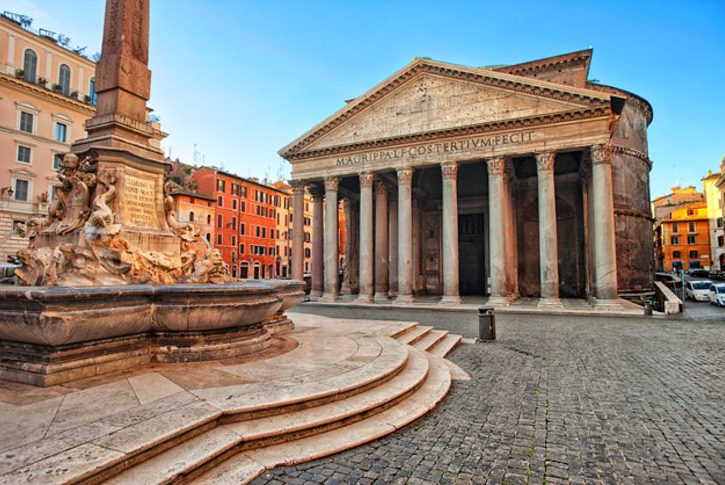 Do you want to be awestruck? Do you want to be left fascinated by the wonder of the Roman builders and engineers?______________________________________________________________________________________Then visit the Parthenon! This magnificent building has a golden roof! It glitters brightly in the hot Roman sun.______________________________________________________________________________________It is also covered in shining bronze tiles which shimmer majestically in the daylight. ______________________________________________________________________________________Inside it is also a feast for the eyes. Stare in wonder at the 43-meter-high dome. ______________________________________________________________________________________Marvel at the beautiful paintings and the glorious artwork which cover the walls and ceiling.  ______________________________________________________________________________________This building is the embodiment of Roman skill. It shows that our Roman builders are the best in the world.______________________________________________________________________________________